A-30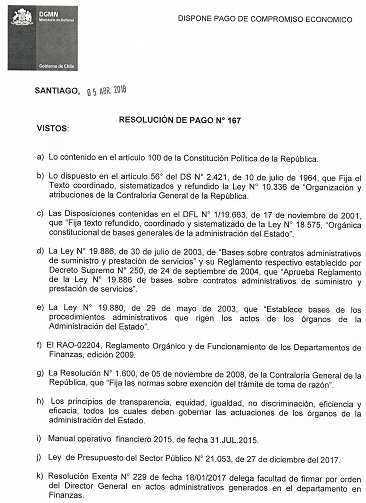 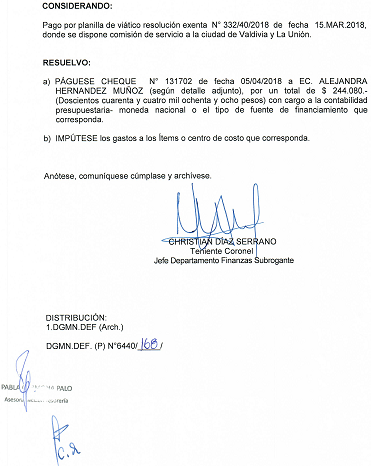 